Le président de l'Université de Benha discute les aspects de la coopération scientifique avec l'ambassade d'Allemagne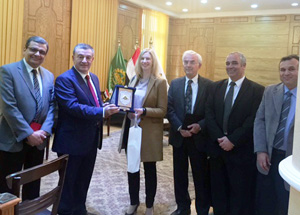 Le professeur Ali Shams El Din Président de l'Université de Benha a reçu Laura Okssela chef de département et directeur des protocoles à l'ambassade d'Allemagne au Caire, en présence du professeur Gamal Ismail Vice-président de l'Université de Benha pour le service de la société et le développement de l'environnement, et le professeur Soliman Mostafa Vice-président de l'Université de Benha pour les affaires de l'éducation et les affaires des étudiants, et le professeur Hisham Abu El Enein Vice-président de l'Université de Benha pour les études supérieures et la recherche scientifique, et le professeur Ghazi Assassa Conseiller du Président de l'Université de Benha pour la technologie des informations et le directeur exécutif des informations à l'Université de Benha.Lors de la réunion, Le professeur Ali Shams El Din Président de l'Université de Benha a déclaré que la rencontre avec Laura Okssela chef de département et directeur des protocoles à l'ambassade d'Allemagne au Caire,  vient dans le cadre de l'ouverture de l'université de Benha sur le monde, notant qu'il avait eu une discussion de la coopération scientifique et académique entre l'université de Benha et l'ambassade d'Allemagne dans divers domaines ainsi que l'organisation de visites d'étudiants et la mise en place de projets de recherche conjoints entre les deux côtés.Le professeur Ali Shams El Din Président de l'Université de Benha a dit aussi qu'on avait été tenu des partenariats et des accords de coopération avec des universités en Chine, le Japon, l'Angleterre, l'Amérique, et qu'on a doublé le nombre de missions qui voyagent à l'étranger pour l'obtention de degrés  de maîtrise et de doctorat, ainsi que le progrès dans la classification espagnole et anglaise, et l'augmentation du nombre d'étudiants internationaux dans les 4 dernières années.Pour sa part, Laura Okssela chef de département et directeur des protocoles à l'ambassade d'Allemagne au Caire, a souligné aussi que les relations scientifiques et éducatifs sont les piliers les plus importants de la coopération entre l'Egypte et l'Allemagne, notant qu'il ya des multiples possibilités et une liste de la coopération entre les universités égyptiennes et allemands, et qu'on espère que cette coopération améliore de manière bilatérale entre les deux côtés à travers les étudiants et les enseignants eux-mêmes, pour progresser et pour représenter partenariat stratégique au futur.Laura Okssela chef de département et directeur des protocoles à l'ambassade d'Allemagne au Caire, a salué aussi les réalisations qui ont eu lieu à l'Université de Benha cours de la période précédente, en notant que l'Université de Benha est un candidat comme Universite convenable pour la coopération avec les universités allemandes, en particulier, que l'Université de Benha a obtenu des grands succès, comme elle se progresse rapidement dans divers secteurs ainsi que la densité et le nombre d'étudiants sont en accord avec la nature des universités allemandes.